SPORTS PROGRAMS AT GRACE CHRISTIAN SCHOOL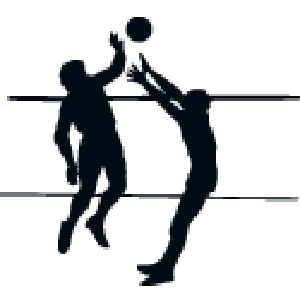 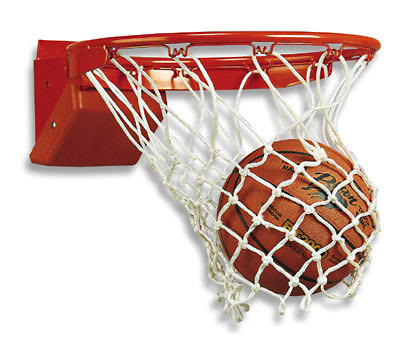 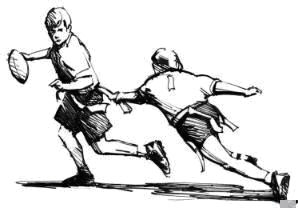 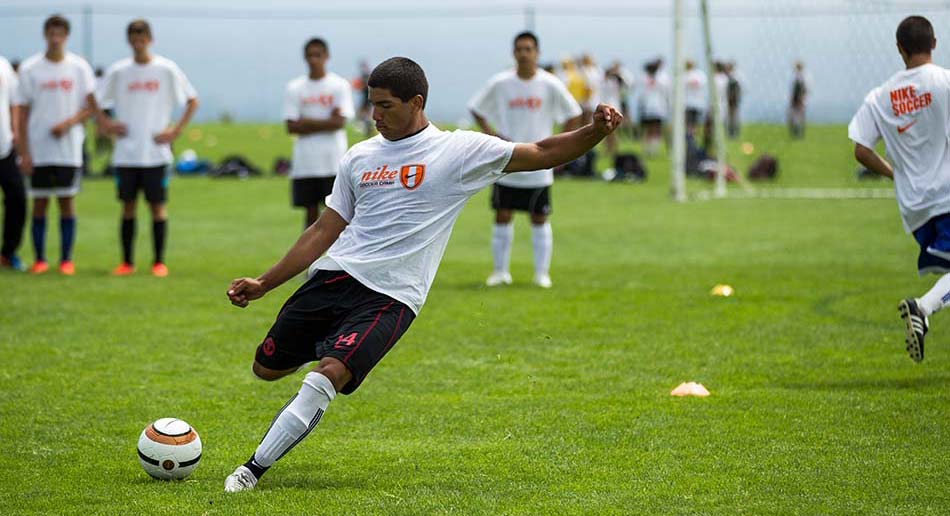 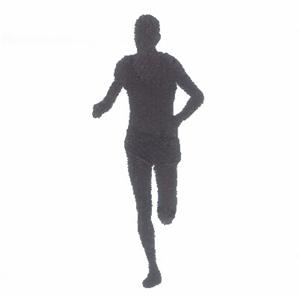 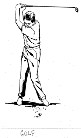 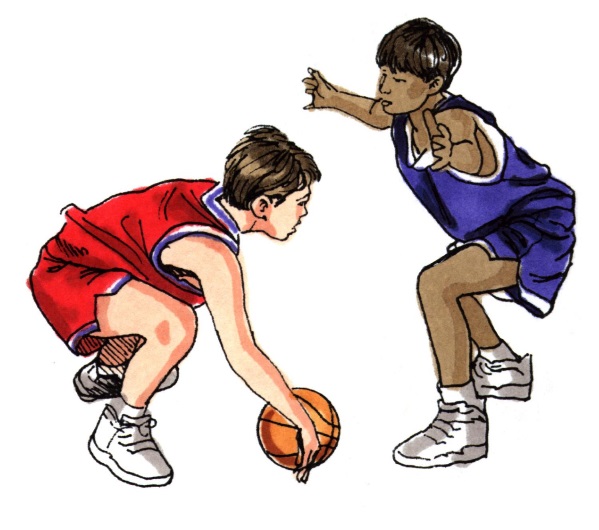 